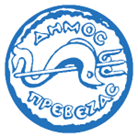 ΔΗΜΟΣ ΠΡΕΒΕΖΑΣΠΟΛΙΤΙΣΤΙΚΟ ΚΑΛΟΚΑΙΡΙ 2021Εκδηλώσεις του Δήμου Πρέβεζας & Συνδιοργανώσεις με ελεύθερη είσοδο  Σάββατο, 19 Ιουνίου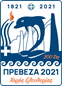 Συναυλία Δημοτικού Ωδείου «Σπύρος Δήμας» «Η Ελληνική Επανάσταση εμπνέει Έλληνες & Ευρωπαίους συνθέτες»Δημοτικό Κηποθέατρο «Γιάννης Ρίτσος»Δευτέρα - Κυριακή 05-11 Ιουλίου"39ο ΔΙΕΘΝΕΣ ΧΟΡΩΔΙΑΚΟ ΦΕΣΤΙΒΑΛ ΠΡΕΒΕΖΑΣ"ΧΟΡΩΔΙΑ ΠΡΕΒΕΖΑΣ “ΑΡΜΟΝΙΑ”Δημοτικό Κηποθέατρο «Γιάννης Ρίτσος» & Ρωμαϊκό Ωδείο Νικόπολης  Πέμπτη-Παρασκευή, 15-16 ΙουλίουΠροβολή ταινιών με αφορμή την επέτειο των 200 χρόνων από την Ελληνική Επανάσταση, σε συνεργασία με την Κινηματογραφική Λέσχη Πρέβεζας.«Μπάυρον. Η Μπαλάντα ενός δαιμονισμένου» παραγωγή 1992, σε σκηνοθεσία Νίκου Κούνδουρου &«Τον καιρό των Ελλήνων», παραγωγή 1980, σε σκηνοθεσία του Λ. Παπαστάθη.Δημοτικός Θερινός Κινηματογράφος «Κυανή Ακτή»  Σάββατο, 17 Ιουλίου«Το Κάστρο του Παντοκράτορα». Εκδήλωση με σειρά ομιλιών για την ιστορική διαδρομή, τις προοπτικές και την πολιτιστική & αναπτυξιακή αξία του κάστρου.Πολιτιστικός Σύλλογος ΠρέβεζαΚάστρο Παντοκράτορα (Πλάτωμα)  Σάββατο & Κυριακή 24-25 ΙουλίουΓΙΟΡΤΕΣ ΠΟΛΕΩΝ – ΕΠΙΤΡΟΠΗ ΕΛΛΑΔΑ 2021(Θα ανακοινωθεί αναλυτικό πρόγραμμα της δράσης)Παρασκευή 30 Ιουλίου «Η άλλη Πρέβεζα στη δίνη της ιστορίας»Παρουσίαση του βιβλίου του Σπύρου Μπρίκου ¨Το Κύκνειο άσμα του Αβραάμ Λεσπέρ»& εγκαίνια της εικαστικής έκθεσης των Δημήτρη Μπέκα & Βασίλη ΓκίζαΑρχαιολογικό Μουσείο ΝικόποληςΣάββατο 31 Ιουλίου & Κυριακή 01 Αυγούστου19ο PREVEZA JAZZ FESTIVALΣάββατο 31.07Ανδρέας Πολυζωγόπουλος, Δημήτρης Καλαντζής & West CoastΚυριακή 01.08Ελευθερία Αρβανιτάκη πλαισιωμένη από τους Θωμά Κωνσταντίνου, Γιάννη Κυριμκυρίδη, Γιάννη Πλαγιαννάκο, Δημήτρη Τσεκούρα & οι 3rd Floor QuartetΔημοτικό Κηποθέατρο «Γιάννης Ρίτσος»  Δευτέρα 02 Αυγούστου«Μία χώρα δύο αιώνες μετά»Θεατρική παράσταση, συμπαραγωγή του Φεστιβάλ Δωδώνης, ΔΗΠΕΘΕ Κοζάνης και της Ομάδας Anima.To καινούργιο έργο του Ανδρέα Φλουράκη μιλάει	με χιούμορ και ευθύνη, για το πώς οι σημερινοί Έλληνες διαχειρίζονται τη νεώτερη ιστορία τους, αλλά και για το πώς την δημιουργούν.•Σκηνοθεσία: Ρουμπίνη Μοσχοχωρίτη•Πρωτότυπη μουσική: Θοδωρής Λεμπέσης•Σκηνικά- φώτα: Ζωή Μολυβδά Φαμέλη•Κοστούμια: Μαρία Παπαδοπούλου•Χορογραφίες: Κική ΜπάκαΠαίζουν οι ηθοποιοί: Γιάννης Νταλιάνης, Θανάσης Κουρλαμπάς, Βασιλική Τρουφάκου, Ντάνη Γιαννακοπούλου, Αμαλία ΝίνουΔημοτικό Κηποθέατρο «Γιάννης Ρίτσος»  Σάββατο 07 Αυγούστου«Μαργιόλα - τέσσερις γενεές»Θεατρική Παράσταση, Θεατρικό Εργαστήρι ΠρέβεζαςΣυνδιοργάνωση Δήμου Πρέβεζας & Εφορείας Αρχαιοτήτων Πρέβεζας. Πρόκειται για την ιστορία της οικογένειας του Αλέξανδρου Τσίτου, δισέγγονου της Μαριόλας, για το θάνατο της οποίας έχει γραφεί το ομώνυμο μοιρολόι, κορωνίδα του ηπειρώτικου μοιρολογιού. Το υλικό της παράστασης προέρχεται από το βιβλίο της Γεωργίας Σκοπούλη “Στ απόσκια της ιστορίας”, από στοιχεία που έγραψε ο Παύλος Γκαλντέμης στην εφημερίδα των Ιωαννίνων “Πρωινός Λόγος” και από συνέντευξη της Λίλης Σακκά με τον Αλέξανδρο Τσίτο.•Δραματοποίηση Κειμένου: Κώστας Λάκης•Σκηνοθεσία- Σκηνικός χώρος: Λίλη Σακκά•Σύνθεση μουσικής και  διδασκαλία τραγουδιών: Στάθης Τσόλης•Κουστούμια: Κώστας Λάκης (Ζωγράφος- Εικαστικός)•Φωτισμός και ήχος: db sounds- Θοδωρής Τόλης•Παίζουν οι ηθοποιοί: Σπύρος Παπαδιώτης, Κοσμάς Μαρκής και σε διπλή διανομή Γωγώ Αρμύρα, Βιβή Μπάρκα, Άννα Μπαρκούζου, Ιωάννα Μπόμπορη, Γεωργία Παπαδιώτη, Ιουλία Χουλιάρα.Ρωμαϊκό Ωδείο Νικόπολης  Παρασκευή, 20 Αυγούστου«Πικρό Νερό. Ένα τραγούδι για τα πάθη της Ηπείρου», της Σοφιάνας ΘεοφάνουςΣυνδιοργάνωση ΠΕΔ Ηπείρου, Δήμου Πρέβεζας & Εφορείας Αρχαιοτήτων Πρέβεζας «Το πικρό νερό» μιλάει για τον Τελευταίο αοιδό, φύλακα της μνήμης και της Ιστορίας, ο οποίος όμως με τα χρόνια δε θυμάται ούτε ποιος είναι ούτε τι έχει συμβεί. Και άνθρωπος χωρίς μνήμη είναι άνθρωπος χωρίς ταυτότητα. Επιχειρώντας ένα ταξίδι πίσω στον χρόνο, προσπαθεί να θυμηθεί τα σημαντικά γεγονότα που όρισαν μια από τις μεγαλύτερες σφαγές της Ηπείρου, τότε που δεν έμεινε κανείς πέρα από αυτόν.Ένα κολάζ μουσικής και λόγου, ανάμεσα στο πραγματικό και στη μυθοπλασία, ανάμεσα σε μουσικές που μας οδηγούν σε μονοπάτια παραδοσιακά και γνωστά σε όλους μας, αλλά και σε νέα, με μελωδίες που υποστηρίζουν το κείμενο και τη δράση. Μία ιστορία τόσο παλαιά και τόσο καινούργια.Κείμενο: Σοφιάνα ΘεοφάνουςΣκηνοθεσία: Ρουμπίνη ΜοσχοxωρίτηΜουσική σύνθεση ενορχήστρωση – διεύθυνση ορχήστρας: Θεόδωρος ΛεμπέσηςΦωτισμοί: Μελίνα ΜάσκαΠρωταγωνιστούν οι ηθοποιοί: Θεοδώρα Σιάγκου, Μιχάλης Μαρκάτης Τζένη Κάρνου, Μιχάλης, Μιχάλης Μιχαλακίδης.Τραγουδάει η Κατερίνα ΒερβέρηΣυνοδεύει Ορχήστρα δωματίουΡωμαϊκό Ωδείο ΝικόποληςΤρίτη 24 Αυγούστου Αυγουστιάτικη Νυχτωδία.Ένα μελωδικό ταξίδι στις μουσικές της Ευρώπης. Συναυλία Κλασικής Μουσικής, σε συνεργασία με την πρεσβεία της Αυστρίας.Τρίο εγχόρδων, Marilies Guschlbauer (τσέλο), Δημήτρης Καρακάντας (βιολί) & Ηλ. Λιβιεράτος (βιόλα)Βοτανικός Κήπος Σάββατο-Κυριακή, 28-29 Αυγούστου«Καβάφης : 4 ποιήματα για την Νικόπολη.2021 Το τέλος του Αντωνίου»Οι εκδηλώσεις εντάσσονται στο Πρόγραμμα 2021 του θεσμού "Όλη η Ελλάδα ένας Πολιτισμός" του Υπουργείου Πολιτισμού και Αθλητισμού.Ρωμαϊκό Ωδείο ΝικόποληςΔευτέρα, 30 Αυγούστου ΣυναυλίαΔημήτρης Υφαντής & Αποστόλης ΒαγγελάκηςΔημοτικό Κηποθέατρο «Γιάννης Ρίτσος»Παρασκευή 03 - Κυριακή 05 Σεπτέμβρη20th International Cultural & Dance Festival "Preveza 2021"ΦΕΣΤΙΒΑΛ ΠΑΡΑΔΟΣΙΑΚΩΝ ΧΟΡΩΝΣάββατο 04 Σεπτεμβρίου : Λούρος, Ανοιχτό Θέατρο Τοπικής Κοινότητας ΛούρουΚυριακή 05 Σεπτεμβρίου : Πρέβεζα, Δημοτικό Κηποθέατρο “Γιάννης Ρίτσος”